FINANCE AND CITY GOVERNANCE COMMITTEE MINUTES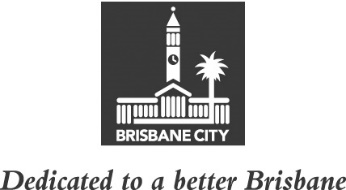 MEETING HELD ON TUESDAY 17 MAY  2022AT 8.30AMCOMMITTEE MEETING ROOMS 1 AND 3, LEVEL 2, CITY HALLMEMBERS PRESENT:Councillor Fiona Cunningham (Civic Cabinet Chair), and Councillors Lisa Atwood, Angela Owen, Jonathan Sri and Charles Strunk.OTHERS PRESENT:Anne Lenz, Divisional Manager, Organisational Services; Tim Wright, A/Divisional Manager, City Administration and Governance; Paul Oberle, Chief Financial Officer, Corporate Finance, Organisational Services; Dean Moss and Catherine Morison, Policy Liaison Officers, Civic Cabinet Chair’s Office, Finance and City Governance Committee; Bridget Taylor, Branch Coordinator, Business Services, Organisational Services; and Kristy Ramirez, A/Council and Committee Officer, Council and Committee Liaison Office, Governance, Council and Committee Services, City Administration and Governance.APOLOGY:An apology was submitted on behalf of Councillor Steven Huang (Deputy Chair) and he was granted a leave of absence from the meeting on the motion of the Civic Cabinet Chair, Councillor Fiona Cunningham.MINUTES:The Minutes of the meeting held on 10 May 2022, copies of which had been forwarded to each Councillor, were presented by the Civic Cabinet Chair and taken as read and confirmed by the Committee.49	ACCOUNTS FOR PAYMENT The Divisional Manager, Organisational Services, submitted a summary and schedules setting out full details of accounts amounting to $44,346,800.74 for the period ending 6 May 2022. The accounts were examined and noted by the Committee. 50	OTHER BUSINESSThe following matter was also considered by the Committee, and the decision reached was fully set out in the Committee’s report to Council:Committee presentation – Rating Categories.CONFIRMED THIS	DAY OF				2022.............................................CIVIC CABINET CHAIR